ELEKTROMOS BURGONYA SPIRÁL GÉPHASZNÁLATI ÚTMUTATÓ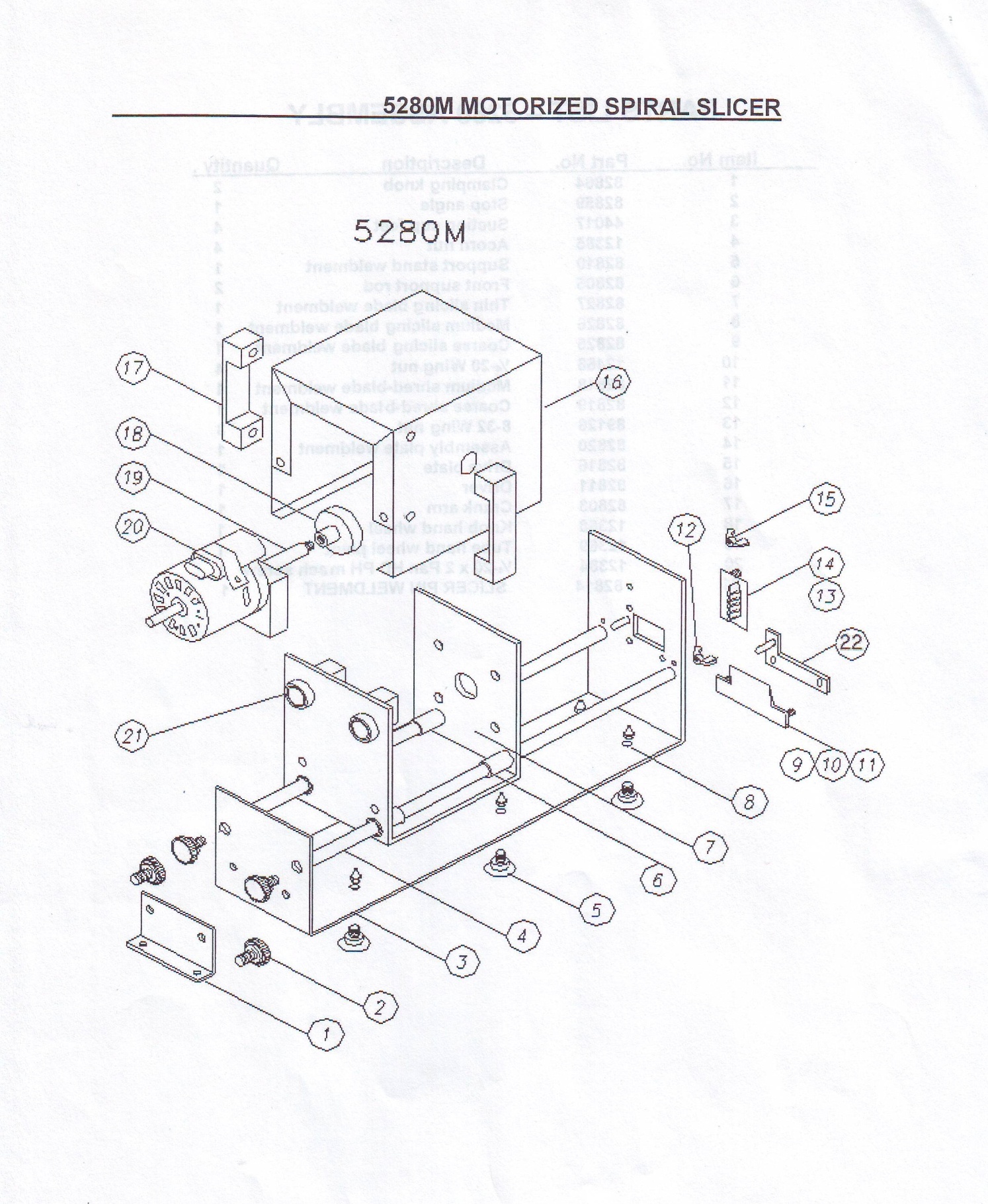 Alkatrészek listája:		darabszám:Megállító sarok			1Rögzítő gomb			4Géptest				1Csúszka				2Tapadókorong láb			6Szigetelő hüvely			4Csúszó géptest			1Anya					69.	Keskeny szeletelő él		110. Közepes él				111.Vastag él				112. Szárnyas anya			213. Közép méretű apró szeletelő	114. Durva szeletelő él			115. Szárnyas csavar			416. Motor tető				117. Gép fogantyú			118. Vezető lap				119. Motor kapcsoló			120. Motor				121. Nyomógombok			222. Vágó él				1